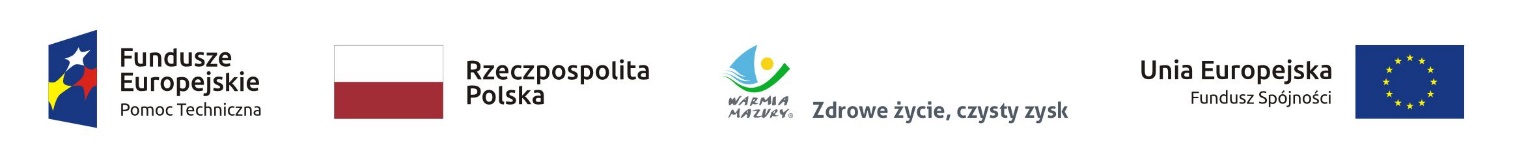                                                                                                                                          Załącznik nr 2aZP.272.1.47.2021                                                                                                                                                                                                                                                              FORMULARZ CENOWYOpatrzyć kwalifikowanym podpisem elektronicznym, podpisem zaufanym lub podpisem osobistymMEBLE BIUROWEMEBLE BIUROWEMEBLE BIUROWEMEBLE BIUROWEMEBLE BIUROWEL.p.Nazwa Ilośćszt.Cena jednostkowa brutto złRazem zł bruttoaabcd=b x c1Biurko duże z 2 przepustami kablowymi i wykonaną z płyty, wysuwaną półką na klawiaturę.42Biurko duże, wąskie, z 2 przepustami kablowymi i wykonaną z płyty, wysuwaną półką na klawiaturę.33Biurko z ladą na całej szerokości, z 2 przepustami kablowymi w blacie biurka i wysuwaną półką na klawiaturę  wykonaną z płyty14Regał otwarty z 4 półkami wewnętrznymi. Wysokość każdej półki 37,8 cm. U dołu każdej półki 10 cm listwa wykonana z płyty meblowej o grubości 18 mm.545Szafa aktowa z 4 półkami wewnętrznymi, w tym druga półka od góry zamontowana na stałe (rozstaw półek powinien umożliwiać przechowywanie segregatorów w pozycji pionowej). W drzwiach zamontowany zamek. Drzwi 2-skrzydłowe206Szafa aktowa wąska z 4 półkami wewnętrznymi, w tym druga półka od góry zamontowana na stałe (rozstaw półek powinien umożliwiać przechowywanie segregatorów w pozycji pionowej). W drzwiach zamontowany zamek. Drzwi 2-skrzydłowe27Nadstawka na szafę aktową, niska, w drzwiach zamontowany zamek. Drzwi 2-skrzydłowe58Nadstawka na szafę aktową, wysoka, z półką wewnętrzną zamykana na zamek. Drzwi 2-skrzydłowe169Nadstawka na szafę aktową 2-drzwiowa, z półką wewnętrzną, zamykana na zamek (niska).210Komoda 3-drzwiowa z półkami wewnętrznymi na 2 poziomach, w drzwiach zamontowany zamek.111Szafka socjalna z jedną półką wewnętrzną, drzwi 2-skrzydłowe zamykane na zamek.112Szafa z 2 półkami wewnętrznymi, drzwi 2-skrzydłowe zamykane na zamek.413Szafa z 2 półkami wewnętrznymi, rozstaw półek powinien umożliwiać przechowywanie segregatorów w pozycji pionowej, w drzwiach zamontowany zamek. 1-drzwiowa.114Kontener 3-szufladowy, zamykany na zamek centralny z zamontowanymi kółkami jezdnymi.815Stół na 4 metalowych nogach rurowych o średnicy 8,0 cm w kolorze stalowym.116Krzesło tapicerowane - dopasowane wygodne oparcie i miękkie siedzisko,- czarna profilowana osłona z tyłu oparcia,- plastikowe wypełnienia nóg zapobiegające rysowaniu podłóg,- tkanina siedziska i oparcia wysokiej jakości odporna na ścieranie,- kolor tapicerki: brąz, brązowa pepitka,- kolor metalowego stelaża ‐ czarny,317Krzesło obrotowe - posiadające ergonomicznie wyprofilowane tapicerowane oparcie,- tapicerowane siedzisko,- regulacja wysokości oparcia,- regulacja głębokości siedziska,- możliwość blokady oparcia w wybranej pozycji,- regulacja wysokości krzesła,- stałe podłokietniki z tworzywa sztucznego,- podstawa pięcioramienna, czarna,- kółka do powierzchni miękkich lub twardych,- kolor tapicerki: brąz, brązowa pepitka,3118Ława do poczekalni 3-siedziskowa, tapicerowane siedzisko i oparcie w kolorze brąz lub brązowa pepitka, metalowy stelaż w kolorze czarnym119Wieszak ubraniowy stojący:- stabilny, o wysokości min. 180 cm i podstawie o szer. min. 60 cm, - plastikowe wypełnienia nóg zapobiegające rysowaniu podłóg, - wykonany z metalu, - kolor czarny, malowany proszkowo.1MEBLE GABINETOWEMEBLE GABINETOWEMEBLE GABINETOWEMEBLE GABINETOWEMEBLE GABINETOWE20Biurko z 2 przepustami kablowymi i wykonaną z płyty, wysuwaną półką na klawiaturę, w komplecie podstawka pod jednostkę centralną komputera.221Szafka z 3 półkami wewnętrznymi, drzwi 2-skrzydłowe, zamykana na zamek centralny.322Kontener 3-szufladowy, zamykany na zamek centralny z zamontowanymi kółkami jezdnymi.223Stół konferencyjny – o lekko zaokrąglonych rogach, nogi metalowe rurowe o średnicy 8,0 cm, kolor stalowy, w liczbie i o rozmieszczeniu zapewniającym optymalną stabilność dla mebli konferencyjnych.224Szafa aktowa z 4 półkami wewnętrznymi, w tym druga półka od góry zamontowana na stałe (rozstaw półek powinien umożliwiać przechowywanie segregatorów w pozycji pionowej). W drzwiach zamontowany zamek. Drzwi 2-skrzydłowe.225Krzesło konferencyjne tapicerowane z podłokietnikami : - dopasowane wygodne oparcie i miękkie siedzisko,- czarna profilowana osłona z tyłu oparcia,- tkanina siedziska i oparcia wysokiej jakości odporna na ścieranie,- przednie nogi przechodzące łagodnym łukiem w wygodne podłokietniki, zamknięte w poprzez połączenie z nogami tylnymi,- na podłokietnikach element drewniany w kolorze wenge- kolor tapicerki: bordowy,- kolor metalowego stelaża ‐ czarny,1026Fotel gabinetowy:- regulowana wysokość siedziska,- wyposażony w podłokietniki - mechanizm ruchowy umożliwiający odchylanie fotela z oparciem oraz blokowanie oparcia w pozycji pionowej typu np. tilt, - podstawa pięcioramienna na kółkach jezdnych, - tył, front, siedzisko i podłokietniki tapicerowane naturalną skórą w kolorze czarnym,1227Szafa ubraniowa dzielona wewnętrzną półką z uchwytem na wieszaki. Drzwi 2-skrzydłowe.128Witryna – góra przeszklona z 3 półkami wewnętrznymi (rozstaw półek powinien umożliwiać przechowywanie segregatorów A4 w pozycji pionowej); dół z 2 półkami, drzwi 2-skrzydłowe. Całość zamykana na zamek.129Nadstawka na szafę aktową, niska, drzwi 2-skrzydłowe w drzwiach zamontowany zamek.2Razem cena ofertowa brutto zł:Razem cena ofertowa brutto zł:Razem cena ofertowa brutto zł:Razem cena ofertowa brutto zł: